The  of Lethbridge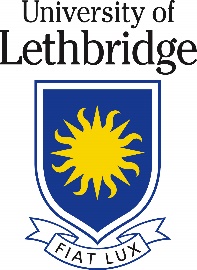 Archaeological Field School at Head-Smashed-In Buffalo JumpUNESCO World Heritage Site in Southern AlbertaThis application form is for the University of Lethbridge’s archaeological field school at Head-Smashed-In Buffalo Jump (DkPj-1) UNESCO World Heritage Site in southern Alberta from May 9 – June 26, 2022. Nine credits will be awarded for the successful completion of this field school. Accepted students will register in ARKY 3000: Material Culture from Head-Smashed-In Buffalo Jump, ARKY 3300: Archaeological Field Work: Alberta, and ARKY 3400: Theoretical Approaches to Plains Archaeology in Summer Session I at the University of Lethbridge. Senior students that participated in the 2021 field school will register in ARKY 4500: Advanced Archaeological Field Work instead of ARKY 3300, along with ARKY 3000 and 3400. These courses will be taught by Drs. Shawn Bubel and Kevin McGeough. Students may register for these courses only after they have received notification of acceptance to the field school. For information regarding fees, registration and payment, consult the university Calendar at https://www.uleth.ca/ross/academic-calendarPlease note that the following course (or its equivalent) is a prerequisite for the field school: Archaeology 1000 (Introduction to Archaeology). Students should have also completed a 3000-level Archaeology course. Due to the limited number of spaces available, preference for admission to the field school will be given to those majoring in Archaeology and have completed 10 courses, but students of all disciples are encouraged to apply. The field school begins with two-week online course from May 9-20. Students will participate in daily lectures and activities in preparation for the excavations and laboratory work. Students should plan to arrive at basecamp, a campground facility close to Head-Smashed-In Buffalo Jump on May 22. Students and instructors must stay at the field basecamp for the duration of the excavations at Head-Smashed-In Buffalo Jump (4 weeks). On June 19, the field school team will carpool to the Westcastle field station for the final week of the field school. There students will sort, clean, catalogue, and analyze the excavated cultural materials. The last day of the field school is June 26. Though there are no COVID-19 restrictions currently in place in Alberta, we must do our best to limit our exposure to the virus. We do not want anyone in the group to contract COVID-19 and subsequently spread it to the rest of the excavation team. Therefore, students should view the two-week online course as a self-isolation period to ensure they are COVID-19 free when they arrive at basecamp.  We will then continue to limit our exposure to the virus throughout the field school. Our basecamp is at a private campground close to the site. The facilities are limited but there are sinks and showers, as well as power outlets. All meals will be communal but those with strict dietary restrictions should plan to bring extra items they need. Field School CostsTuition (3 summer session courses): $2,099.98Field School Fee: $1500Field basecamp and Westcastle accommodations and food (for 5 weeks): $1,250Transportation (carpooling fuel) and Supplies: $250.00Personal Supplies (see the packing list): +/-$200.00 An application fee of $200 must be submitted with the application form (paid at the U of L Cash Office or e-transferred to them), which will be deducted from the field school fee ($1,500).Your application form, academic transcripts, letter of reference, essay, medical form, and application fee must be received no later than April 25, 2022. Early application packages are greatly appreciated! All application forms are to be emailed to: Professor Shawn Bubel: bubest@uleth.ca  Notification of acceptance will be no later than May 2. Accepted students must complete the risk and safety session during the online portion of the field school, and fill out waiver forms upon arrival at basecamp on May 22, 2022.For further information contact Professor Bubel. Check ListItems to be sent to Professor Bubel by April 25, 2022_____ Application form_____ Medical form including the COVID-19 section_____ Essay_____ Academic Transcript(s)_____ Letter of reference (sent to Professor Bubel by the referee)_____ Application fee $200.00 (paid at the U of L Cash Office or E-transferred to them)Items to be completed and/or submitted after acceptance:_____ Emergency contact form_____ Orientation session_____ Successful completion of the Risk and Safety modules_____ University of Lethbridge waiver of liability_____ University of Lethbridge photograph and filming waiver_____ Registration in ARKY 3000, 3300/4500, and 3400_____ Payment of tuition and remaining portion of field school fees (May 20) The  of LethbridgeArchaeological Field School at Head-Smashed-In Buffalo JumpUNESCO World Heritage Site Name (last name first): __________________________________________________________Social Security No.: ______________________	Student ID: _________________________Current Address: _______________________________________________________________	_____________________________________________________________________________Postal Code: ____________________Telephone number with area code: ______________________________Email: ____________________________________Above address effective through what date? __________________________________________Address after end of school year (if different than above): _____________________________________________________________________________________________________________Place of birth: __________________________________________________________________Date of birth: ___________________________________Country(ies) of citizenship: _______________________________________________________Marital status: ____________________________________Degree Program and Major: _______________________________________________________Post-Secondary Education:Fellowships or scholarships previously or currently held:Occupational experience (give names and addresses of last three employers):Academic or professional honors, publications, etc.:Avocations (hobbies, sports, special interests) and extra-curricular activities (membership in student organizations and academic societies):Archaeological Experience:Briefly describe past experiences in archaeological excavations, if any. Give the names of the principal investigators and the dates of participation.List the academic courses you have taken in archaeology and the dates:List the non-academic courses you have taken in archaeology and the dates:Have you studied, either in academic courses or on your own, any of the following (check where appropriate):Archaeological Skills:Have you ever done any heavy manual labor, e.g., farming, construction, etc.? Please specify.Do you have any skills or hobbies which require special manual dexterity, e.g., model building, sculpture, painting, ceramics, cabinet making, playing a musical instrument, etc. Please specify.Do you have special skills or work experience in any of the following areas? (Please check where appropriate).Excavating:Have you handled any of the following excavation tools?Carpentry and Construction:What basic tools have you used?Cartography:Computing:Surveying:Conservation of Antiquities:Photography:Administrative Skills:Language SkillsDo you speak:Machinery Operation and Maintenance:Do you have any other skills or abilities that you think might be useful in archaeological work that have not been mentioned. If so, please specify.Camping Experience:Head-Smashed-In Buffalo jump is located in a somewhat remote area west of Fort Macleod, Alberta. Following the two-week online course, you will be required to camp near the site throughout the duration of the field excavations and will only have access to very basic ‘comforts’. Please comment on your camping experience and your ability to excel in such conditions. *Personal Essay: In a short essay format, describe why you want to participate in the Head-Smashed-In Buffalo Jump field school this summer. Please include details of your personal history, special interests, future plans, etc. How will your participation benefit you as well as the team? How will you contribute to the archaeological research being done at the site? You may also include any other information not asked for in the application that you feel may strengthen your application package. 
You essay should be 2-3 pages (double-spaced). Please submit it with your application form. *Academic Transcript(s): Download a working copy of your transcript through your U of L Bridge. You do not need to submit an official copy. If you transferred from another post-secondary institution, included this transcript as well. Submit your transcript(s) with your application package. *Reference: Pass the letter of reference form to the person you selected to complete it. Write the name and email address of the person who is writing a letter of reference for you in the space below. This person should be able to discuss your suitability for the field school; specifically, your ability to work as part of a team, perform the physical tasks of excavating, succeed in an camp setting, and your commitment to your studies, etc. *Person to be notified in case of emergency while at the excavation camp and site:Signature of applicant: ___________________________________  Date: __________________The  of LethbridgeArchaeological Field School at Head-Smashed-In Buffalo Jump UNESCO World Heritage Site in Southern AlbertaMEDICAL HISTORY AND COVID-19 INFORMATIONName (Last Name First): ____________________________________________________________Date of Birth: 	 ___________________________  Occupation: ___________________________Name of Medical/Accident Insurer: ____________________________________________________Type of Coverage:______________________________   Policy Number:_____________________Address of Insurance Co.: ___________________________________________________________Note: Many of you likely have the ULSU medical coverage. If so, you may write “ULSU Coverage on the third line (Name of Medical Insurer) and leave the rest blank.Please Answer All Questions:IMMUNIZATION STATUS The only immunization that is required for this field school is a tetanus booster shot, which lasts for ten years. Many of you will have received this in Grade 9.Date when you received your most recent Tetanus Booster: _____________________________COVID-19COVID-19 remains a serious concern. Though there are no COVID-19 restrictions currently in place in Alberta, we must do our best to limit our exposure to the virus. We do not want anyone in the group to contract COVID-19 and subsequently spread it to the rest of the excavation team. Therefore, students should view the two-week online course as a period to ensure they are COVID-19 free. We will continue to limit our exposure to the virus throughout the field school. Due to the fluctuating circumstances surrounding COVID-19, these restrictions may be altered by Alberta Health Services and the Risk and Safety department at the University of Lethbridge, therefore, students must accept and adapt to changing restrictions. Please answer the following question regarding your previous exposure to COVID-19, vaccinations, and plan to limit your exposure to COVID-19 prior to the field school. The University of Lethbridge 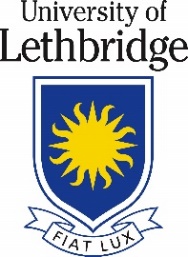 Archaeological Field School at Head-Smashed-In Buffalo Jump UNESCO World Heritage Site REFERENCE FORM__________________________________________ is applying for acceptance to the Head-Smashed-In Buffalo Jump archaeological field school, which runs from May 9-June 26, 2022. The work involves manual labour and academic work at the university level, as well as working in a team setting in a somewhat remote location in southern Alberta. We are, therefore, interested not only in the applicant's intellectual ability and curiosity, but also in their attitude toward work, adaptability to new situations, ability to cooperate with and show consideration for others, thrive in a camp setting, and their maturity. Your reference will be kept in strict confidence.Please include the following information:
Your name, title or position How long you have known the applicant and in what capacity/relationshipPlease email this completed reference form or a word document with this information to: Dr. Shawn Bubel: bubest@uleth.ca by April 25, 2022. Name of SchoolDates AttendedProgram of StudyDegree/DiplomareceivedName of ScholarshipDate ReceivedName of Employer/CompanyPositionDates of EmploymentGeographyLithicsAnthropologyZoologyAncient TechnologyGeologyIndigenous StudiesBotanyGISCeramicsMeasuring tapeSledgehammerPlumb bobLarge pickShovelHand pickLine levelTrowelWheelbarrowLarge sieveAxeHammerSawOther (list):Have you ever repaired handles on tools?Have you ever repaired handles on tools?Have you ever repaired handles on tools?Have you ever repaired handles on tools?Have you ever repaired handles on tools?Have you ever worked with cement?Have you ever worked with cement?Have you ever worked with cement?Have you ever worked with cement?Have you ever worked with cement?Have you worked with electrical tools or equipment?Have you worked with electrical tools or equipment?Have you worked with electrical tools or equipment?Have you worked with electrical tools or equipment?Have you worked with electrical tools or equipment?Free hand drawingDrawing to scaleDraftingMechanical drawingLayoutInkingOther (list)GISAccessExcelCompassTotal StationGPSWorked on surveying teamWorked on surveying teamWorked on surveying teamWorked on surveying teamWorked on surveying teamHave worked at cleaning stone toolsRestoring broken potteryPreserving bones or ivoryOther (list)Have taken pictures professionallyHave taken pictures professionallySemi-professionallyYears of experience:TypingFilingBookkeepingOther (list)BlackfootBlackfootFrenchOther (list):Have you worked with generators?Have you worked with generators?Have you worked with generators?Have you worked with generators?Have you worked with generators?Diesel enginesDiesel enginesMotor vehiclesWhat kind of motor vehicles can you drive?What kind of motor vehicles can you drive?What kind of motor vehicles can you drive?What kind of motor vehicles can you drive?What kind of motor vehicles can you drive?Class of your Driver’s LicenseClass of your Driver’s LicenseClass of your Driver’s LicenseVehicle Driver's License #Date of expirationName:Relationship:Address:Phone #:Address:Email:PUPURPOSE OF THE MEDICAL FORM This form serves to protect you and the Head-Smashed-In Buffalo Jump Archaeological Project by alerting those persons who may not be medically fit for strenuous work and difficult living conditions to reconsider applying. Many people are unaware of how ailments, which are minor in an urban environment, may become significant problems in an isolated and stressful location. Therefore, we ask you, for your own protection, as well as for our assessment, to be completely candid in filling out this form and not to leave out pertinent information, even if you think it may jeopardize your acceptance.At other archaeological excavations, volunteers have had recurrences of chronic ailments and/or slight physical problems, which affect participation in the dig. As a result, special medical attention of an emergency nature was required and resulted in leave from the excavation site. We are forced to disclaim responsibility under these conditions. WE THEREFORE SOLICIT YOUR FULL COOPERATION IN FILLING OUT THE FOLLOWING FORM. THANK YOU.Have you had skin irritations or infections?YesNoDo you take medication for a skin condition?YesNoDo you tan greatly from sun exposure?YesNoAre you allergic to sun block?YesNoHave you had eye infections, glaucoma, or eye surgical procedures?YesNoDo you use eye drops or any eye medication?YesNoHave you had ear infections or loss of hearing?YesNoHave you had nasal or sinus infectionsYesNoHave you had nosebleeds?YesNoHave you had your tonsils removed?YesNoDo you suffer from strep throat or other throat infections?YesNoDo you have diabetes or thyroid disease?YesNoIf yes, which medication(s) do you take?:If yes, which medication(s) do you take?:If yes, which medication(s) do you take?:If yes, which medication(s) do you take?:If yes, which medication(s) do you take?:Have you had a goiter?YesNoHave you had lung infections such as bronchitis, pneumonia, pleurisy or tuberculosis?YesNoHave you had lung conditions such as asthma, collapsed lung, or emphysema?YesNoDo you get short of breath when doing daily activitiesYesNoDo you get frequent colds?YesNoDo you wake up short of breath at night?YesNoDo you smoke cigars or cigarettes?YesNoDo you have a heart murmur or high blood pressure?YesNoDo you have an irregular heart rhythm now, or in the past?YesNoHave you had rheumatic heart disease or a heart attack?YesNoDo you take medications for heart, blood pressure, or high cholesterol?YesNoIf yes, which medication(s)?:If yes, which medication(s)?:If yes, which medication(s)?:If yes, which medication(s)?:If yes, which medication(s)?:Have you had colitis or bowel spasms?YesNoHave you had your appendix removed or other abdominal surgery?YesNoHave you had a hernia, ulcers, hepatitis, or gall-bladder illness?YesNoDo you take any medications for your intestinal tract?YesNoIf yes, which medication(s)?:If yes, which medication(s)?:If yes, which medication(s)?:If yes, which medication(s)?:If yes, which medication(s)?:Have you had kidney or bladder infections or kidney stones?YesNoDo you have any kidney disease?YesNoDo you take medications for your bladder or kidney?YesNoIf yes, which medication(s)?:If yes, which medication(s)?:If yes, which medication(s)?:If yes, which medication(s)?:If yes, which medication(s)?:Females: Do you suffer severe menstrual cramps?YesNoDo you take medications for hormonal regularity?YesNoIf yes, which medication(s)?:If yes, which medication(s)?:If yes, which medication(s)?:If yes, which medication(s)?:If yes, which medication(s)?:Have you had any gynecologic surgery?YesNoHave you suffered back injuries, head injuries, or sustained any fractures?YesNoHave you taken radiation or chemotherapy?YesNoHave you had anemia or low blood count?YesNoDo you take medications for anemia of any type?YesNoIf yes, which medication(s)?:If yes, which medication(s)?:If yes, which medication(s)?:If yes, which medication(s)?:If yes, which medication(s)?:Have you had fainting spells or unconsciousness?YesNoHave you had seizures or epilepsy?YesNoDo you take medications for seizures?YesNoIf yes, which medication(s):If yes, which medication(s):If yes, which medication(s):If yes, which medication(s):If yes, which medication(s):Do you experience nervousness or have emotional troubles?YesNoDo you take medications for emotional stability?YesNoIf yes, which medication(s)?:If yes, which medication(s)?:If yes, which medication(s)?:If yes, which medication(s)?:If yes, which medication(s)?:Do you experience migraines or other severe headaches (except occasional tension headaches)?YesNoDo you take medications for your migraines or headaches? YesNoIf yes, which medication(s)?:If yes, which medication(s)?:If yes, which medication(s)?:If yes, which medication(s)?:If yes, which medication(s)?:Have you experienced weight loss or gain greater than TEN pounds in the past year?YesNoDo you have any food intolerances or allergies?YesNoIf yes, please list them:If yes, please list them:If yes, please list them:If yes, please list them:If yes, please list them:If you answered yes to any of the questions above please give details as to date, severity, and any current problems or treatment. If you answered yes to any of the questions above please give details as to date, severity, and any current problems or treatment. If you answered yes to any of the questions above please give details as to date, severity, and any current problems or treatment. If you answered yes to any of the questions above please give details as to date, severity, and any current problems or treatment. If you answered yes to any of the questions above please give details as to date, severity, and any current problems or treatment. If you answered yes to any of the questions above please give details as to date, severity, and any current problems or treatment. If you have consulted a physician for any reason in the past 18 months (even for colds, flu, etc.), please give dates, reason, and result.


If you have ever been hospitalized for a major physical or mental illness, surgery, or injury, please give year, reason, and result.






Do you now or have you ever had any allergies or any allergic reactions to drugs, injections, or insect bites?YesNoGive details: Give details: Give details: Give details: Give details: Are you now taking (or have you taken within the last year) any medication or medical treatments, physiotherapy, etc.?YesNoGive details: 
Give details: 
Give details: 
Give details: 
Give details: 
Have you ever been in the past year or are you currently restricted by a physician in any physical activities?YesNoGive details: 
Give details: 
Give details: 
Give details: 
Give details: 
Have you been in recent contact with any serious infectious diseases (tuberculosis, hepatitis, etc. NOT including COVID-19?YesNoIf yes, give details and dates: 



If yes, give details and dates: 



If yes, give details and dates: 



If yes, give details and dates: 



If yes, give details and dates: 



Do you wear glasses?YesNoIf so, will you need to wear them while you dig?YesNoDo you wear contact lensesYesNoIf yes, will you wear glasses while excavating?YesNoAre you colour blind?YesNoHave you tested positive for COVID-19?YesNoIf yes, when: If yes, when: If yes, when: If yes, when: If yes, when: Have you received vaccine shots for COVID-19?YesNoIf yes, give your vaccine date(s) including any scheduled third or fourth dose dates.
If yes, give your vaccine date(s) including any scheduled third or fourth dose dates.
If yes, give your vaccine date(s) including any scheduled third or fourth dose dates.
If yes, give your vaccine date(s) including any scheduled third or fourth dose dates.
If yes, give your vaccine date(s) including any scheduled third or fourth dose dates.
Explain how you will limit your exposure to COVID-19 prior to May 9, during the online portion of the field school (May 9-20), and up to your arrival at basecamp on May 22. Explain how you will limit your exposure to COVID-19 prior to May 9, during the online portion of the field school (May 9-20), and up to your arrival at basecamp on May 22. Explain how you will limit your exposure to COVID-19 prior to May 9, during the online portion of the field school (May 9-20), and up to your arrival at basecamp on May 22. Explain how you will limit your exposure to COVID-19 prior to May 9, during the online portion of the field school (May 9-20), and up to your arrival at basecamp on May 22. Explain how you will limit your exposure to COVID-19 prior to May 9, during the online portion of the field school (May 9-20), and up to your arrival at basecamp on May 22. 